第７４回（第７５回冬季）国民体育大会近畿ブロック大会○○○○○競技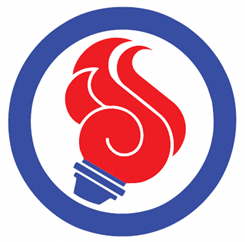 期　　間　　　２０１９年○月○○日（○）～○月○○日（○）会　　場　　　○○市立○○体育館主　　催　　　公益財団法人日本○○○○○協会      　　　　近畿２府４県体育・スポーツ協会　　　　　　　　 近畿２府２県教育委員会・滋賀県・奈良県　　　　　　　 近畿○○○○○協会　　　　 　　　○○市・○○市教育委員会後　　援　　　スポーツ庁主　　管　　　第７４回（第７５回冬季）国民体育大会近畿ブロック大会奈良県実行委員会          奈良県○○○○○協会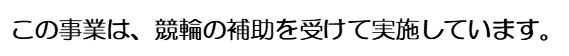 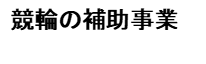 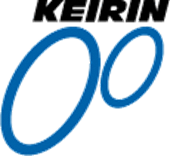 